Муниципальное  бюджетное дошкольное образовательное учреждение «Солнышко» города Губкинского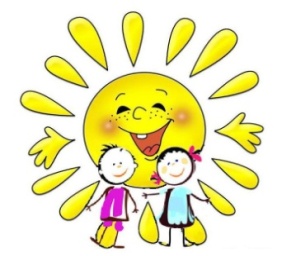 Проект «Парк развлечений»                                                                                                                                                Руководители проекта:                                                                                                                                                           Бебкевич О.Н.                                                                                                                                                                                  Тюсова С.А.г.Губкинский, 2024 г.Разработчики:  дети старшей группы, воспитатели Проблема: Мы  задумались, что можно построить в нашем городе, чтобы сделать его еще лучше?  Для  этого  нужны знания  и  умения  людей  многих  технических  профессий:  архитекторов,  дизайнеров-конструкторов,  инженеров,  монтажников,  строителей,  изобретателей  и  многих  других. Возник  вопрос:  А  мы  можем  построить  парк  развлечений,  используя  возможности,  которые  есть  у нас?Гипотеза: использование навыков конструирования приобретенных на  занятиях  и в играх из  конструктора  фанкластик, способствует  созданию модели парка развлечений.Цель проекта: создать действующую модель парка развлечений  на основе  конструктора фанкластик.Задачи проекта:1. Изучить разнообразие видов парков с аттракционами, зонами  отдыха.2. Изучить и разработать схемы построения моделей аттракционов.3. Сконструировать модель с помощью конструктора фанкластик.Этапы работы над проектом. Работу над проектом мы осуществляли в самостоятельной деятельности1. Исследование: просмотр  видеороликов  и  информации  в  сети  Интернет,  собственные знания. В ходе исследования мы  проанализировали  виды  и  назначение  аттракционов,  которые  обычно встречаются  в  парках  (детские,  семейные,  экстрим-аттракционы)  и  выбрали  3 вида аттракционов, модели которых мы построим из конструктора  фанкластик.  Это семейные аттракционы: колесо обозрения и карусель Пантограф;  аттракционы для малышей: горка, карусели;  для взрослых: большие карусели, пружинка, гоночные машинки и велосипеды.2. Практический этап: конструирование моделей аттракционов  с помощью конструктора фанкластик:  подбор деталей конструктора, построение  и обсуждение модели.3. Демонстрационный  этап:  испытание    действующей  модели  парка  развлечений  и  её презентация.ЗаключениеПроект парка развлечений, спроектированный нашей группой с помощью конструктора фанкластик, станет уникальным местом отдыха и развлечений для жителей и гостей нашего города. Все аттракционы будут безопасными и качественными, а территория парка будет оборудована всем необходимым для комфортного отдыха. Работа  над  проектом  нацелена  на  развитие   навыков конструирования, которые поспособствуют не только созданию модели парка развлечений, но и пригодятся  детям  в будущей взрослой жизни.Паспорт проектаАннотация проекта            Тема проекта знакома всем детям, реальна. Информация о видах парка, о детских парках мира,  расширит  кругозор  воспитанников.  Процесс  поиска  информации  дает представление дошкольникам о том, где можно самостоятельно ее отыскать.            Проект  направлен  на  личностное  развитие  каждого  ребенка,  его  технических  умений. Выполнение  заданий  стимулирует  творческие  навыки  дошкольников,  учит  доводить начатое дело до конца, концентрироваться при выполнении конкретного задания. Особое внимание в проекте уделено составлению плана-схемы, обобщению результатов, согласно намеченному  плану.  У  детей закрепляются  представления  об  этапах  работы  в  проекте,  формируются четкие представления  о  содержании  работы  на  каждом  этапе.  Дети осознанно  относятся  к защите  проекта.    При работе над заданиями, учатся работать в команде, выполнять правила.            Проект предоставляет большие возможности для повышения самооценки детей, гордости за  себя. Выполненная  работа  помогает  обогатить  имеющиеся  знания,  навыки,  желание продолжать  игру  –  конструировать  другие  модели,  постройки.  Дошкольники  на  основе полученных  знаний  придумывают  новые  проекты,  с  желанием  составляют  свои  схемы построек, проектируют, делятся накопленным опытом со сверстниками.            Актуальность  технического  конструирования   очевидна,  поскольку  предполагает развитие мышления  –  высшего познавательного процесса. Способствует развитию  таких мыслительных процессов как анализ, синтез, классификация, обобщение, а также развитие речи.Участники проекта: дети старшей группы, воспитатели.Вид проекта: групповойТип проекта: познавательно-информационный, творческийСроки проведения проекта: краткосрочный (с 10.01 по 08.02)Цель проекта: создать парк развлечений, используя детали конструктора фанкластик. Задачи:1. Узнать, что такое парк развлечений.2. Обсудить и утвердить объекты парка.3. Создать план-схему парка развлечений.4. Расположить объекты согласно плану.5. Представить проект для защиты.Основополагающий вопросКак сделать наш город лучше?Проблемные вопросы:Будет ли интересен парк развлечений местным жителям и гостям нашего города?Как обеспечить безопасное пребывание в парке развлечений?Каким должен быть парк развлечений, чтобы удовлетворить интересы посетителей?Этапы:1 этап. Подготовительный1. Дискуссия о способах улучшения качества жизни в нашем городе. 2. Опрос родителей, что они бы хотели видеть в нашем городе?3. Поиск информации вместе с родителями  о парках аттракционов в мире. 4. Просмотр видеофильма о Диснейленде.2 этап. Основной.1. Рассказы ребят о парках и видах аттракционов.2. Определение проблемы, цели, задач.3. Обсуждение условных обозначений, схемы парка.4. Создание модели парка развлечений, а именно:- разработка инфраструктуры: виды аттракционов (разработка моделей аттракционов): - семейные (колесо обозрения и карусель Пантограф);  - для малышей (горка, карусели);  - для взрослых (большие карусели, пружинка, гоночные машинки и велосипеды); - парковка для гоночных машин и велосипедов; - расположение входов и выходов из парка; - обустройство дорожек и лавочек; - сопутствующие сооружения (киоски, касса, указатели для навигации); - дизайн и оформление парка.3 этап. Заключительный.1. Защита проекта, моделей аттракционов  парка развлечений.2. Представление продукта проекта: макет «Парка развлечений»3. Рефлексия детейФорма представления проектаПрезентацияОжидаемые результатыДети  в  речи  свободно  употребляют  специальную  терминологию.  Обогащены знания  детей  о  разновидностях  аттракционов.  Дети  знают  и  называют  парковые  зоны,  знают  о сложных  конструкциях  аттракционов,  знают  о  профессии  архитектора,  дизайнеров-конструкторов,  инженеров,  монтажников,  строителей,  изобретателей;  о  предметах технического  прогресса.  Осознанно  делают заключения  о назначении парков,  обобщают полученные знания, синтезируют, делают выводы.Закреплены  умения  конструирования  из конструктора фанкластик из определенного  количества  деталей, определенных размеров, имеют представление о схематических изображениях различных конструкторских  форм.  Закреплены  умения  проектировать,  знания  об  этапах  работы  в проекте.С  желанием  выполняют  задания,  играя,  соревнуясь.  Учатся  работать  в  команде, доводить  поручения  до  конца,  представлять  общее  дело,  совместный  проект.  Учатся  с уважением относиться к результатам своего труда, к общим результатам.Информационные ресурсы: печатный и электронный материал:1. Брагин А. Все обо всем: Детская энциклопедия/ А.Брагин – М.: АСТ, 2004.2. Дитрих А. Почемучка – М.: «Педагогика – Пресс», 1993.3. Зубков Б. Как построить небоскреб. Б.Зубков/ М.: Малыш.1997.4. Комарова Л. строим из LEGO – М.: Линка-пресс, 2001.5. Лучесской К.Л. От пирамиды  –  до телебашни. Энциклопедический словарик от А до Я со всеми остановками/ К. Лучесской – М. Детская литература. 1979.Материалы и оборудование:Конструктор  фанкластик, дополнительные атрибуты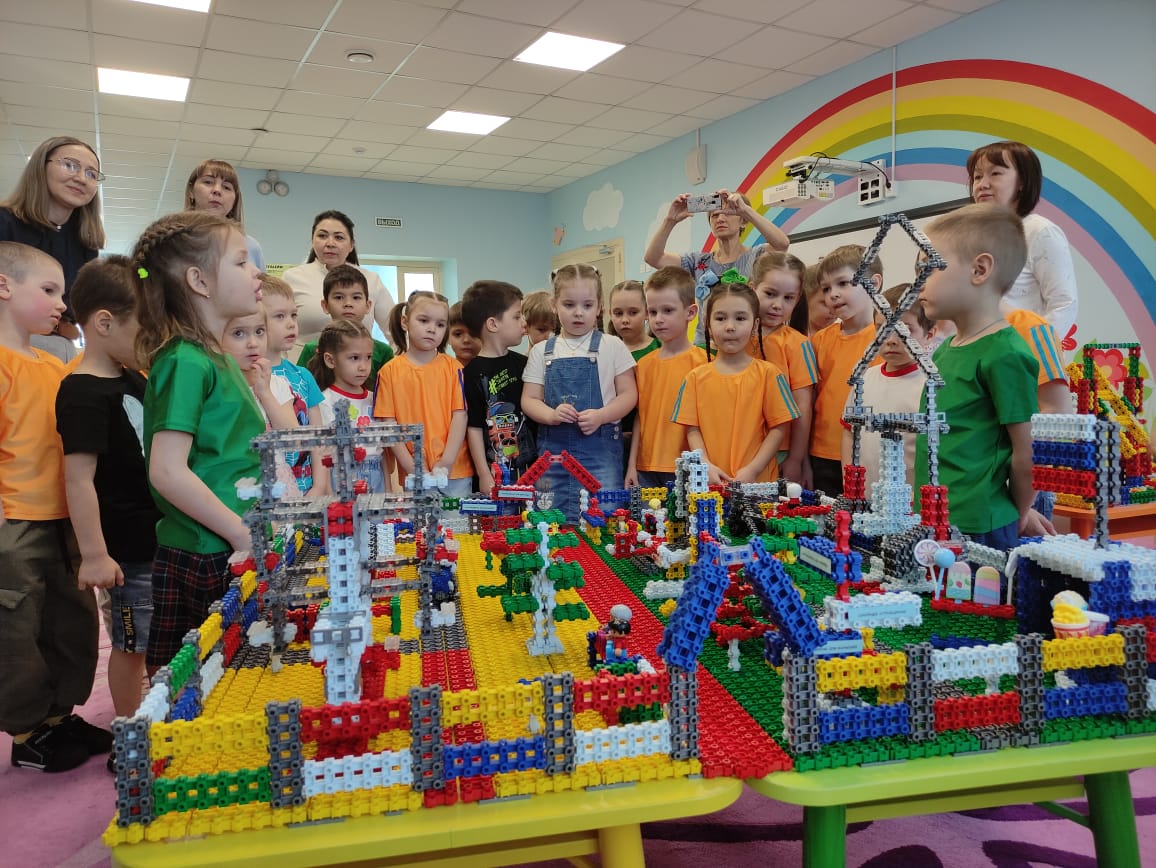 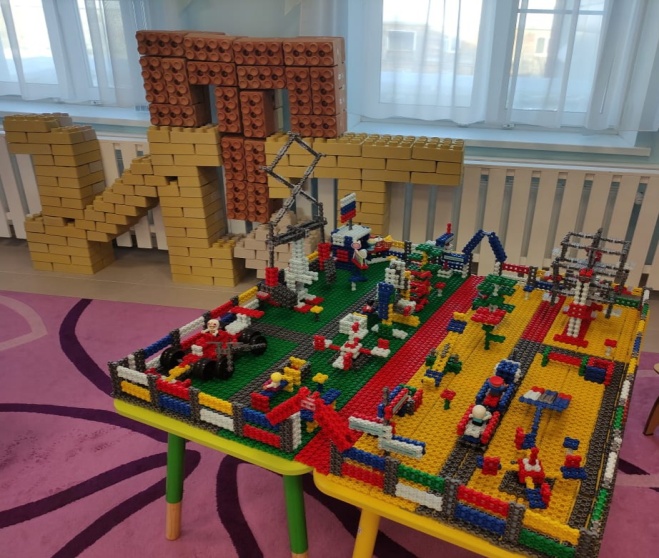 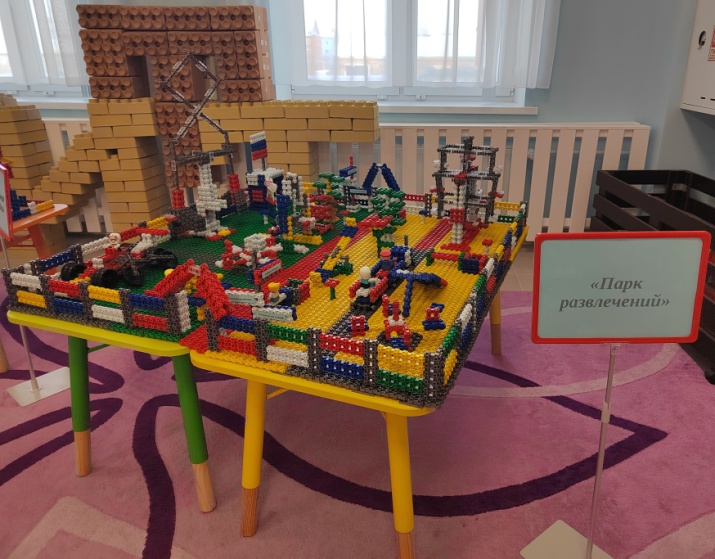 